International Office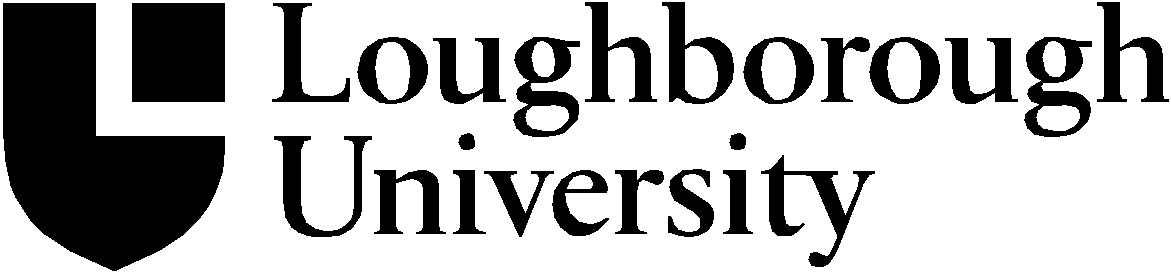 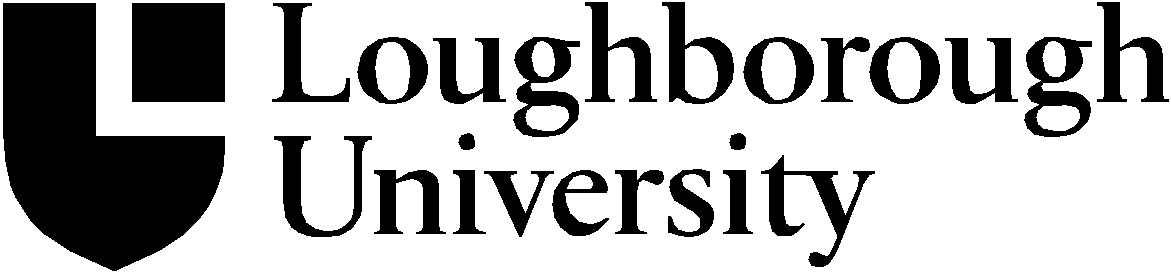 Academic RegistryLeicestershire                                                                                                   LE11 3TU                                                                                                                                    Email: international-office@lboro.ac.ukwww.lboro.ac.uk/internationalApplication for a Development Trust Africa Scholarship 2015/16Please type or complete in BLACK INK using BLOCK CAPITALS and return to the address above.International OfficeAcademic RegistryLeicestershire                                                                                                   LE11 3TU                                                                                                                                    Email: international-office@lboro.ac.ukwww.lboro.ac.uk/internationalApplication for a Development Trust Africa Scholarship 2015/16Please type or complete in BLACK INK using BLOCK CAPITALS and return to the address above.International OfficeAcademic RegistryLeicestershire                                                                                                   LE11 3TU                                                                                                                                    Email: international-office@lboro.ac.ukwww.lboro.ac.uk/internationalApplication for a Development Trust Africa Scholarship 2015/16Please type or complete in BLACK INK using BLOCK CAPITALS and return to the address above.International OfficeAcademic RegistryLeicestershire                                                                                                   LE11 3TU                                                                                                                                    Email: international-office@lboro.ac.ukwww.lboro.ac.uk/internationalApplication for a Development Trust Africa Scholarship 2015/16Please type or complete in BLACK INK using BLOCK CAPITALS and return to the address above.International OfficeAcademic RegistryLeicestershire                                                                                                   LE11 3TU                                                                                                                                    Email: international-office@lboro.ac.ukwww.lboro.ac.uk/internationalApplication for a Development Trust Africa Scholarship 2015/16Please type or complete in BLACK INK using BLOCK CAPITALS and return to the address above.This application form is for the new Loughborough University Development Trust Africa Scholarship.  These scholarships will cover 100% of the course fees for your chosen postgraduate taught course for one year (replacing any Departmental or  scholarships or bursaries you may already have been awarded).  Students may only apply for the scholarship after an offer for a place has been made. Students who are in possession of an offer (conditional or unconditional) of a place on a postgraduate taught course can apply for the scholarship using this application form. The selection panel will be looking for the very highest academic achievers, and those who are committed to contributing most to their society when they return home after their course.  The panel will also be looking for those who clearly demonstrate a full understanding of the costs involved in coming to the  and can demonstrate that they have strong motivation and the initiative to be able to secure funds to cover the remainder of the costs involved.  You are advised to spend considerable effort ensuring that this application reaches the selectors in a form that is clear, well presented and which reflects your abilities and motivation. To be considered complete, all sections of this form must be filled in with supporting documentary evidence where necessary.Please return this form to the International Office, Loughborough University, by April 30th 2015.This application form is for the new Loughborough University Development Trust Africa Scholarship.  These scholarships will cover 100% of the course fees for your chosen postgraduate taught course for one year (replacing any Departmental or  scholarships or bursaries you may already have been awarded).  Students may only apply for the scholarship after an offer for a place has been made. Students who are in possession of an offer (conditional or unconditional) of a place on a postgraduate taught course can apply for the scholarship using this application form. The selection panel will be looking for the very highest academic achievers, and those who are committed to contributing most to their society when they return home after their course.  The panel will also be looking for those who clearly demonstrate a full understanding of the costs involved in coming to the  and can demonstrate that they have strong motivation and the initiative to be able to secure funds to cover the remainder of the costs involved.  You are advised to spend considerable effort ensuring that this application reaches the selectors in a form that is clear, well presented and which reflects your abilities and motivation. To be considered complete, all sections of this form must be filled in with supporting documentary evidence where necessary.Please return this form to the International Office, Loughborough University, by April 30th 2015.This application form is for the new Loughborough University Development Trust Africa Scholarship.  These scholarships will cover 100% of the course fees for your chosen postgraduate taught course for one year (replacing any Departmental or  scholarships or bursaries you may already have been awarded).  Students may only apply for the scholarship after an offer for a place has been made. Students who are in possession of an offer (conditional or unconditional) of a place on a postgraduate taught course can apply for the scholarship using this application form. The selection panel will be looking for the very highest academic achievers, and those who are committed to contributing most to their society when they return home after their course.  The panel will also be looking for those who clearly demonstrate a full understanding of the costs involved in coming to the  and can demonstrate that they have strong motivation and the initiative to be able to secure funds to cover the remainder of the costs involved.  You are advised to spend considerable effort ensuring that this application reaches the selectors in a form that is clear, well presented and which reflects your abilities and motivation. To be considered complete, all sections of this form must be filled in with supporting documentary evidence where necessary.Please return this form to the International Office, Loughborough University, by April 30th 2015.This application form is for the new Loughborough University Development Trust Africa Scholarship.  These scholarships will cover 100% of the course fees for your chosen postgraduate taught course for one year (replacing any Departmental or  scholarships or bursaries you may already have been awarded).  Students may only apply for the scholarship after an offer for a place has been made. Students who are in possession of an offer (conditional or unconditional) of a place on a postgraduate taught course can apply for the scholarship using this application form. The selection panel will be looking for the very highest academic achievers, and those who are committed to contributing most to their society when they return home after their course.  The panel will also be looking for those who clearly demonstrate a full understanding of the costs involved in coming to the  and can demonstrate that they have strong motivation and the initiative to be able to secure funds to cover the remainder of the costs involved.  You are advised to spend considerable effort ensuring that this application reaches the selectors in a form that is clear, well presented and which reflects your abilities and motivation. To be considered complete, all sections of this form must be filled in with supporting documentary evidence where necessary.Please return this form to the International Office, Loughborough University, by April 30th 2015.This application form is for the new Loughborough University Development Trust Africa Scholarship.  These scholarships will cover 100% of the course fees for your chosen postgraduate taught course for one year (replacing any Departmental or  scholarships or bursaries you may already have been awarded).  Students may only apply for the scholarship after an offer for a place has been made. Students who are in possession of an offer (conditional or unconditional) of a place on a postgraduate taught course can apply for the scholarship using this application form. The selection panel will be looking for the very highest academic achievers, and those who are committed to contributing most to their society when they return home after their course.  The panel will also be looking for those who clearly demonstrate a full understanding of the costs involved in coming to the  and can demonstrate that they have strong motivation and the initiative to be able to secure funds to cover the remainder of the costs involved.  You are advised to spend considerable effort ensuring that this application reaches the selectors in a form that is clear, well presented and which reflects your abilities and motivation. To be considered complete, all sections of this form must be filled in with supporting documentary evidence where necessary.Please return this form to the International Office, Loughborough University, by April 30th 2015.1. Personal details1. Personal details1. Personal details1. Personal details1. Personal detailsTitle: Mr, Mrs, Ms, MissForenames or Given NamesForenames or Given NamesFamily name or SurnameFamily name or SurnameDate of BirthGender  Male (   )  Female (   )Gender  Male (   )  Female (   )Country of BirthCountry of BirthApplication noHBCourse Applied forCourse Applied forCourse Applied forCourse Applied forNationalityCountry of Permanent ResidenceCountry of Permanent ResidenceCountry of Permanent ResidenceCountry of Permanent ResidenceCorrespondence Address (this is the address which will be used to notify all applicants of their application – note that we will inform all applicants of the outcome of their application by email once a decision has been made).Correspondence Address (this is the address which will be used to notify all applicants of their application – note that we will inform all applicants of the outcome of their application by email once a decision has been made).Correspondence Address (this is the address which will be used to notify all applicants of their application – note that we will inform all applicants of the outcome of their application by email once a decision has been made).Correspondence Address (this is the address which will be used to notify all applicants of their application – note that we will inform all applicants of the outcome of their application by email once a decision has been made).Correspondence Address (this is the address which will be used to notify all applicants of their application – note that we will inform all applicants of the outcome of their application by email once a decision has been made).Tel No.Tel No.Fax No.Fax No.Email:2.  QualificationsPlease give as much detail about the specific levels of achievement in your university level qualifications.  If you have not yet completed your degree, please include your current GPA or average %.Transcripts and copies of qualificationsIn order to assess your suitability for a scholarship we must have copies of your transcripts to date.  If we already have copies of these at the University, you do not need to send these to us again.  Otherwise, please ensure these are attached to this application form.2.  QualificationsPlease give as much detail about the specific levels of achievement in your university level qualifications.  If you have not yet completed your degree, please include your current GPA or average %.Transcripts and copies of qualificationsIn order to assess your suitability for a scholarship we must have copies of your transcripts to date.  If we already have copies of these at the University, you do not need to send these to us again.  Otherwise, please ensure these are attached to this application form.2.  QualificationsPlease give as much detail about the specific levels of achievement in your university level qualifications.  If you have not yet completed your degree, please include your current GPA or average %.Transcripts and copies of qualificationsIn order to assess your suitability for a scholarship we must have copies of your transcripts to date.  If we already have copies of these at the University, you do not need to send these to us again.  Otherwise, please ensure these are attached to this application form.2.  QualificationsPlease give as much detail about the specific levels of achievement in your university level qualifications.  If you have not yet completed your degree, please include your current GPA or average %.Transcripts and copies of qualificationsIn order to assess your suitability for a scholarship we must have copies of your transcripts to date.  If we already have copies of these at the University, you do not need to send these to us again.  Otherwise, please ensure these are attached to this application form.Degree level and subjectClass / GPA / average %University / InstitutionStart DateEnglish Language Qualification (including grades achieved):English Language Qualification (including grades achieved):English Language Qualification (including grades achieved):English Language Qualification (including grades achieved):3.  ReferencesIf we already have details of your references as submitted in your original application you need not send these again.  Please only send us new references if you have new achievements which you believe will enhance your application.3.  ReferencesIf we already have details of your references as submitted in your original application you need not send these again.  Please only send us new references if you have new achievements which you believe will enhance your application.3.  ReferencesIf we already have details of your references as submitted in your original application you need not send these again.  Please only send us new references if you have new achievements which you believe will enhance your application.3.  ReferencesIf we already have details of your references as submitted in your original application you need not send these again.  Please only send us new references if you have new achievements which you believe will enhance your application.4.  Personal StatementThis section is for you to provide additional information in support of your application for a scholarship below.  You should outline why you believe you have demonstrated academic excellence and potential, and how you will contribute to the development of your home country when you return.  You may wish to mention: Past achievements in academic life, work, professional and other extra-curricular activities.Past contributions you have made to the social or economic development of your home town, country, university etc.How you expect to benefit from your chosen course of study and how you hope to use the specific knowledge and skills you will learn in your future. We would strongly advise you to submit your personal statement as a typed or word-processed document, as this will be more easily read, though a handwritten statement will be accepted.  You may use the space below, or submit this separately.4.  Personal StatementThis section is for you to provide additional information in support of your application for a scholarship below.  You should outline why you believe you have demonstrated academic excellence and potential, and how you will contribute to the development of your home country when you return.  You may wish to mention: Past achievements in academic life, work, professional and other extra-curricular activities.Past contributions you have made to the social or economic development of your home town, country, university etc.How you expect to benefit from your chosen course of study and how you hope to use the specific knowledge and skills you will learn in your future. We would strongly advise you to submit your personal statement as a typed or word-processed document, as this will be more easily read, though a handwritten statement will be accepted.  You may use the space below, or submit this separately.4.  Personal StatementThis section is for you to provide additional information in support of your application for a scholarship below.  You should outline why you believe you have demonstrated academic excellence and potential, and how you will contribute to the development of your home country when you return.  You may wish to mention: Past achievements in academic life, work, professional and other extra-curricular activities.Past contributions you have made to the social or economic development of your home town, country, university etc.How you expect to benefit from your chosen course of study and how you hope to use the specific knowledge and skills you will learn in your future. We would strongly advise you to submit your personal statement as a typed or word-processed document, as this will be more easily read, though a handwritten statement will be accepted.  You may use the space below, or submit this separately.4.  Personal StatementThis section is for you to provide additional information in support of your application for a scholarship below.  You should outline why you believe you have demonstrated academic excellence and potential, and how you will contribute to the development of your home country when you return.  You may wish to mention: Past achievements in academic life, work, professional and other extra-curricular activities.Past contributions you have made to the social or economic development of your home town, country, university etc.How you expect to benefit from your chosen course of study and how you hope to use the specific knowledge and skills you will learn in your future. We would strongly advise you to submit your personal statement as a typed or word-processed document, as this will be more easily read, though a handwritten statement will be accepted.  You may use the space below, or submit this separately.5.  Financial StatementIn this section, please provide information about how you intend to fund your studies.  We will use this section to identify students who have already demonstrated the initiative to secure some funding for their studies, but for whom the LU Development Trust Africa Scholarship will provide a real opportunity.Please provide specific information about:The total cost of study for your course – including course fees, accommodation, living costs and travel.Your current sources of funds – including who your sponsors are (if any), how much support they have offered, and any scholarship applications which you have made which are pending a final decision.Your family background and parental occupations.What your current shortfall of funding is.We would strongly advise you to submit your personal statement as a typed or word-processed document, as this will be more easily read, though a handwritten statement will be accepted.  You may use the space below, or submit this separately.Financial documentation and referencesIf you feel it would strengthen your case to submit evidence of your current financial support – either in the form of references or letters of sponsorship, please do so.6. Declaration I confirm that the above information is correct to the best of my knowledge.  requires the information on this form for the purposes of processing your application for the   Development Trust  Scholarship.  All personal information will be treated strictly in terms of the Data Protection Act 1988.  Students registering with the University will be asked to read and sign a data protection statement.Signed: ……………………………………………………                                                              Date …………….……University DecisionInternational OfficeShortlisted:  YES / NOComments:Shortlister: ………………………………….……… Signed ………………..……………………… Date …………….……LU Development Trust  Scholarship panel decisionSelected:  YES / RESERVE LIST / NOComments:Panel Chair: ………………………….…………… Signed ………………..……………………… Date ……….…………